Electric & Hybrid Electric Vehicles 1st EditionChapter 18 – EV and HEV Driver Assist SystemsLesson PlanCHAPTER SUMMARY: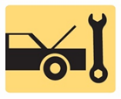 1. Advanced Driver Assist Systems, Human-Machine Interface (HMI), and Blind Spot Monitor2. Parking-Assist Systems, Lane Departure Warning, and Lane Keep Assist3. Adaptive Cruise Control, Rear Cross-Traffic Warning (RCTW), and Automatic Emergency Braking4. Pre-Collision System, Cameras, LiDAR Systems, and Driver Assist Diagnosis5. Camera and Radar Sensor Calibration and Autonomous Vehicle Operation6. Levels of Automation, Artificial Intelligence (AI) and Dedicated Short-Range Communications (DSRC)_____________________________________________________________________________________OBJECTIVES: 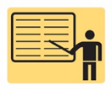 1. Describe the purpose and function of advanced driver-assist systems.2. Discuss blind-spot monitors and parking assist, as well as self-parking systems.3. Explain lane departure warning and lane-keep assist systems.4. Describe how adaptive cruise control systems work.5. Discuss rear cross-traffic warning system operation.6. Explain automatic emergency braking and pre-collision systems.7. Describe the diagnostic and calibration procedures for advanced driver assist systems._____________________________________________________________________________________RESOURCES: (All resources may be found at jameshalderman.com)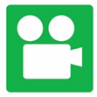 1. Task Sheet: Advanced Driver Assist Systems2. Task Sheet: ADAS Calibration3. Chapter PowerPoint 4. Crossword Puzzle and Word Search (A6)5. Videos: (A6) Electrical/Electronic Systems6. Animations: (A6) Electrical/Electronic Systems_____________________________________________________________________________________ACTIVITIES: 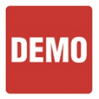 1. Task Sheet: Advanced Driver Assist Systems2. Task Sheet: ADAS Calibration_____________________________________________________________________________________ASSIGNMENTS: 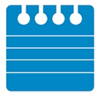 1. Chapter crossword and word search puzzles from the website.2. Complete end of chapter quiz from the textbook. 3. Complete multiple choice and short answer quizzes downloaded from the website._____________________________________________________________________________________CLASS DISCUSSION: 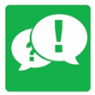 1. Review and group discussion chapter Frequently Asked Questions and Tech Tips sections. 2. Review and group discussion of the five (5) chapter Review Questions._____________________________________________________________________________________NOTES AND EVALUATION: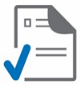 _____________________________________________________________________________________